Secretaria Municipal de Educação de Ipumirim/SC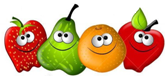 Programa Nacional de Alimentação Escolar – PNAECardápio Ensino Fundamental (6 - 10 anos) Zona Rural – Período Parcial Núcleo Educacional Municipal Professor João Jacob NicodemSecretaria Municipal de Educação de Ipumirim/SCPrograma Nacional de Alimentação Escolar – PNAECardápio Ensino Fundamental (6 - 10 anos) Zona Rural – Período Parcial Núcleo Educacional Municipal Professor João Jacob NicodemSecretaria Municipal de Educação de Ipumirim/SCPrograma Nacional de Alimentação Escolar – PNAECardápio Ensino Fundamental (6 - 10 anos) Zona Rural – Período Parcial Núcleo Educacional Municipal Professor João Jacob NicodemSecretaria Municipal de Educação de Ipumirim/SCPrograma Nacional de Alimentação Escolar – PNAECardápio Ensino Fundamental (6 - 10 anos) Zona Rural – Período Parcial Núcleo Educacional Municipal Professor João Jacob NicodemSecretaria Municipal de Educação de Ipumirim/SCPrograma Nacional de Alimentação Escolar – PNAECardápio Ensino Fundamental (6 - 10 anos) Zona Rural – Período Parcial Núcleo Educacional Municipal Professor João Jacob NicodemSecretaria Municipal de Educação de Ipumirim/SCPrograma Nacional de Alimentação Escolar – PNAECardápio Ensino Fundamental (6 - 10 anos) Zona Rural – Período Parcial Núcleo Educacional Municipal Professor João Jacob NicodemJUNHO / 2022JUNHO / 2022JUNHO / 2022JUNHO / 2022JUNHO / 2022JUNHO / 2022REFEIÇÃO / HORÁRIOS2ª FEIRA 30/053ª FEIRA 31/054ª FEIRA 01/065ª FEIRA 02/066ª FEIRA 03/06Lanche da tarde 15h30 as 15h45Chá de ervasPão branco comDoce de leiteFruta - Banana    Macarrão espagueteCarne moída bovina Beterraba cozida      Sopa de massinha com Legumes diversos eCarne bovina Polenta cremosaRagu suíno Brócolis Sagu com suco de uvaBiscoito salgadoFruta - Tangerina  REFEIÇÃO / HORÁRIOS2ª FEIRA 06/063ª FEIRA 07/064ª FEIRA 08/065ª FEIRA 09/066ª FEIRA 10/06Lanche da tarde 15h30 as 15h45Leite com café Cuca recheadaFruta - Banana  Risoto comFrango (desfiado)Chuchu cozido Arroz com feijãoCoxinha assadaTomate + Repolho        Macarrão espaguete Carne moída bovinaBeterraba cozidaSuco de uvaPão branco com Carne moída de frangoFruta - MaçãREFEIÇÃO / HORÁRIOS2ª FEIRA 13/063ª FEIRA 14/064ª FEIRA 15/065ª FEIRA 16/066ª FEIRA 17/06Lanche da tarde 15h30 as 15h45Chá de ervasSanduíche comPresunto e queijoFruta - Banana  Polenta cremosaRagu suíno Couve-flor      Sopa de feijão comMassinha eLegumes diversosCoxinha assada  FERIADO  Leite com caféCuca simplesFruta - Manga  REFEIÇÃO / HORÁRIOS2ª FEIRA 20/063ª FEIRA 21/064ª FEIRA 22/065ª FEIRA 23/066ª FEIRA 24/06Lanche da tarde 15h30 as 15h45Leite com chocolate Pão branco com Creme vegetalFruta - Banana Macarrão espaguete Carne moída bovinaChuchu cozidoArroz com feijãoCarne moída de frangoTomate + Repolho        Risoto comCoraçãozinho de frango BrócolisQuentão de suco de uva
Bolo de fubáPipoca doce e salgadaFruta - Maçã  REFEIÇÃO / HORÁRIOS2ª FEIRA 27/063ª FEIRA 28/064ª FEIRA 29/065ª FEIRA 30/066ª FEIRA 01/07Lanche da tarde 15h30 as 15h45Leite com caféPão branco comMolho de tomate e salsichaFruta - Banana  Polenta cremosaRagu suíno Beterraba cozida      Sopa de massinha com Legumes diversos eCoxa de frangoMacarrão espagueteCarne moída bovinaRepolho Sagu com suco de uvaBiscoito doceFruta - Abacaxi  	ComposiçãoNutricional(Média Semanal)Energia (kcal)CHO (g)PTN (g)LPD (g)Cardápio sujeito a alterações.Sem aviso prévio	ComposiçãoNutricional(Média Semanal)340,555% a 65% do VET10% a 15% do VET15% a 30% do VETCardápio sujeito a alterações.Sem aviso prévio	ComposiçãoNutricional(Média Semanal)340,558g - 67%9g - 11%8g - 22%Cardápio sujeito a alterações.Sem aviso prévioNutricionista RT Gessica Albani – CRN 10.5431Nutricionista RT Gessica Albani – CRN 10.5431Nutricionista RT Gessica Albani – CRN 10.5431Nutricionista RT Gessica Albani – CRN 10.5431Nutricionista RT Gessica Albani – CRN 10.5431Nutricionista RT Gessica Albani – CRN 10.5431